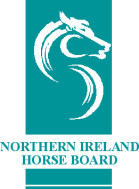 Section SECTION 1: ANIMAL DETAILSHas the Animal got a passport already:					YES   /    NO If Yes: Year of birth: ____________________ (compulsory) Is this a Pony 									YES    /    NO Sire: ___________________________________________Reg No:_________________ Dam: ___________________________________________Reg No:_________________ Is the dam DNA typed 							YES    /     NOIf the dam is not DNA typed is it possible to get a sample from her? 	YES    /     NO SECTION 2: OWNER DETAILSTO BE SIGNED BY OWNER/AGENT Disclaimer: I understand that pursuant to the Data Protection Acts, 1988 and 2003 (the “DPA”), my consent is required for the Northern Ireland Horse Board to process personal data which it may have in its possession concerning me including disclosure to third parties such as the Department of Agriculture, Environment and Rural Affairs (DAERA).  I note that this personal data may include sensitive personal data within the meaning of the DPA, the processing of which requires my explicit consent. As such, I consent to the processing of any information relating to me, either contained in this form or otherwise. I accept the Northern Ireland Horse Board conditions of registration and make an application for the registration of this equine. In the case of equines to be registered with recorded pedigree I agree to have this animal and any of its progeny DNA typed and I agree that the DNA samples may be used for Stud Book purposes. I declare to the best of my knowledge, the particulars contained in this application are accurate. I understand that my name will be entered in the passport, on the Northern Ireland Horse Board Database and the UK Central Equine Database.Please tick this box to confirm that you have read, understood and agree to the NIHB Terms & ConditionsPlease note: DNA kits will be issued on the information supplied Dams must be named to be recorded on the passport Stallions must be classified with Horse Sport Ireland Covering certificates are compulsory Parentage is verified through DNA typing and can only be recorded if the dna type for the parents are held by Weatherbys Ireland Fees for this registration will be included in the kitCURRENT ANIMAL NAME:REG NO / UELN:Owner Name:Address:Address:Postcode:Mobile/Tel No:Email:Owner/ Agent’s Signature:Date: